07/11/21Η γνώση θέλει γεμάτο στομάχιΤο πρωινό στην τάξη για τους μαθητές του Ε2 έχει γίνει μία όμορφη συνήθεια του μήνα. Πραγματοποιήσαμε το δεύτερο μας πρωινό που αυτή τη φορά ήταν ακόμη πιο πλούσιο γιατί συνέπεσε και με το κέρασμα από τη συμμαθήτρια μας Μιχαέλα που γιόρταζε.Οι μαθητές απόλαυσαν το φαγητό τους και πήραν ενέργεια και δύναμη να συνεχίσουν τα μαθήματα τους. Για ακόμη μία φορά πολύτιμη η συμβολή των γονέων του τμήματος που έφτιαξαν και συσκεύασαν τα τρόφιμα, για να υλοποιηθεί η δράση μας.Υπεύθυνη εκπαιδευτικός Ε2: Σαραντινούδη Μαρία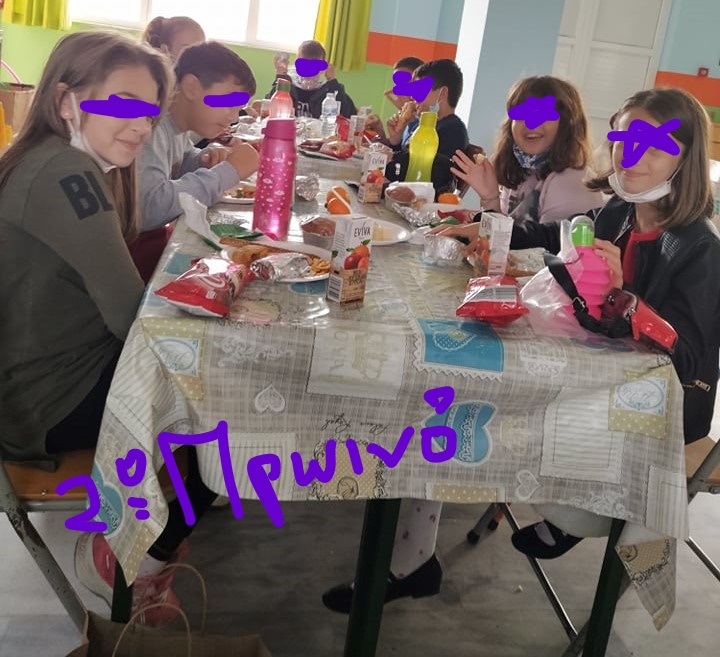 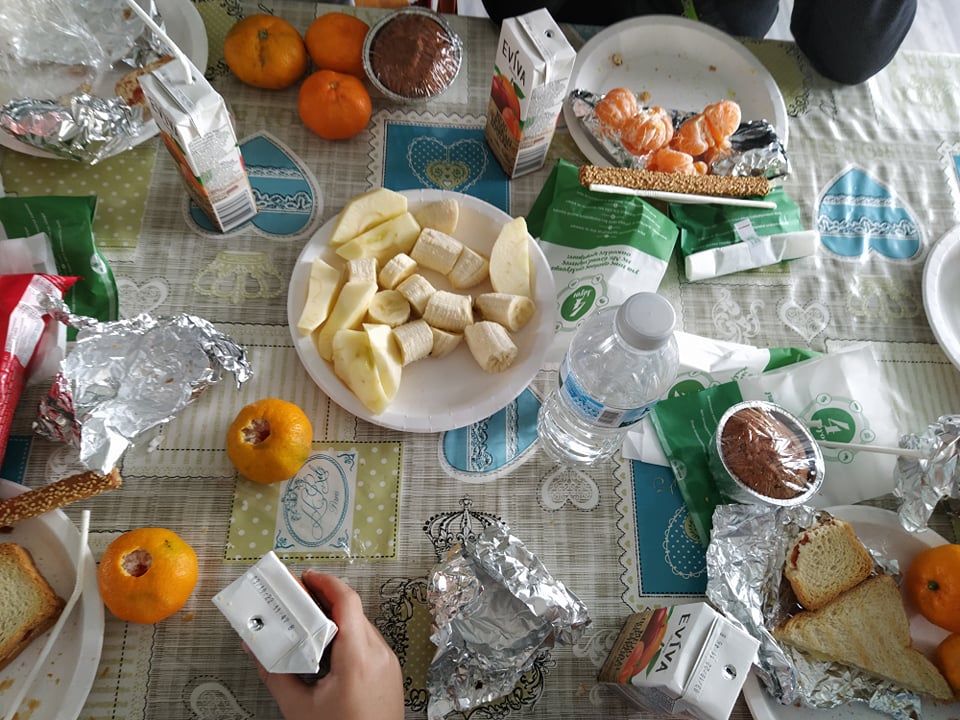 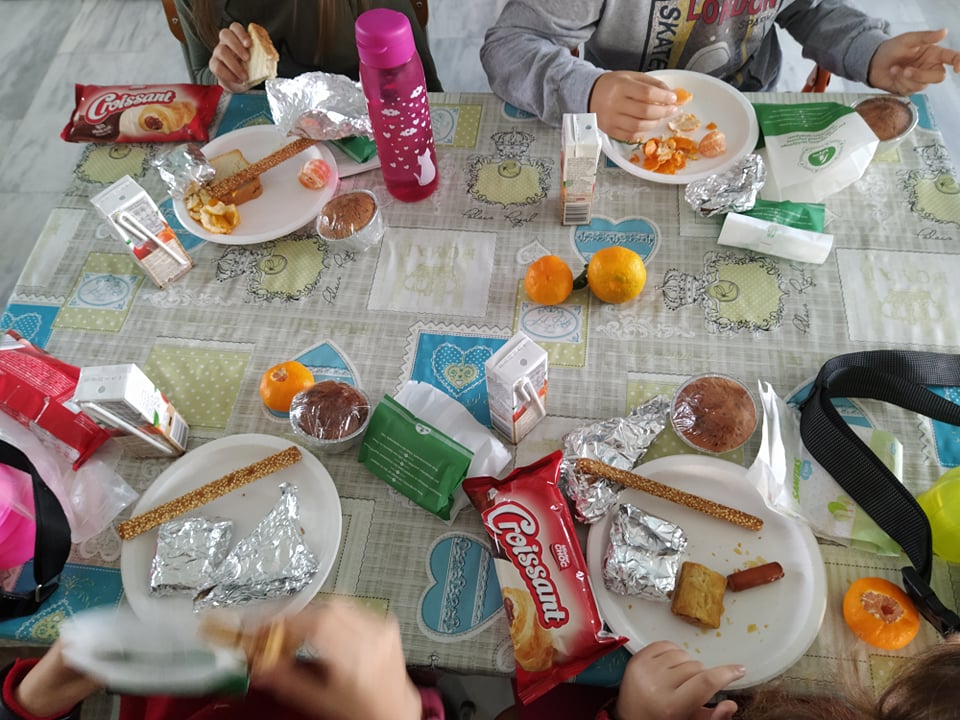 